2021年度挚友夏令营项目工作报告一、项目名称弘慧挚友夏令营项目二、项目对象初三升高一阶段新增弘慧学生三、项目标语团队融合，班级共创四、项目范围14 个合作县域五、项目实施情况(一) 工作进展概况2021 弘慧挚友夏令营是在 6 月初由永佳接手负责，6 月初开启正式的 工作对接和夏令营准备。从挚友夏令营合作的角度，机构主要负责与校方 的后勤对接、沟通以及与peer 关于挚愿者、营员等的对接。整体上本人对 挚友夏令营的准备时间不到两个月，过程中遇到了一些问题，尤其是学生端 信息对接及校方沟通方面，好在及时得到同事的协助，工作得以顺利推进。 在与peer 对接中，准备工作都是线上沟通，周期较长，整体上合作是比较 顺畅的，未出现严重影响营地准备的沟通/合作问题，遇到小插曲双方能及 时沟通解决。在与校方对接中，溆浦及桑植营地前期沟通情况还算顺畅， 但是老师对于工作的主动性都不是很高，因此前期工作人员不断地催促和 推进。其中较为特殊的是沅陵营地，由于涉及到更换活动场地，沅陵营点 对接时间起步晚，但整体还是保证了营地开展的基本运行。在于机构对接 中，主要涉及到相关工作人员的工作协调，同事们都很给力，给与活动准 备提供了很多支持。在原定计划中，2021 弘慧挚友夏令营桑植营地共开展 13 天，溆浦及沅陵营地共开展 18 天。由于受到疫情的影响，桑植营地只 开展了 1 天，溆浦 10 天，沅陵 9 天。营地活动的临时暂停对课程计划、课程效果、营地体验、营地结尾工作等都产生了极大的影响，对各方参与 者而言都是很大的遗憾。在营地后期资料整理中，也面临产出不足，资料 留存等问题。关于今年项目相关数据如下：1、营员基本情况2、财务花销年度预算 193200 元，当前支出 204115.87 元。差异率为 5.7% 3. 项 目 日程表(1) peer 端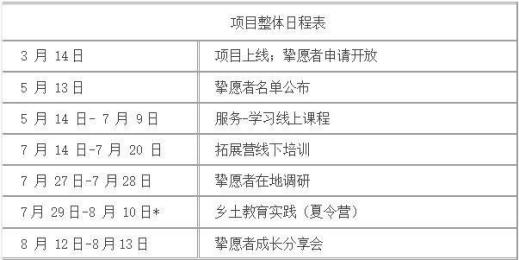 (2) 弘慧端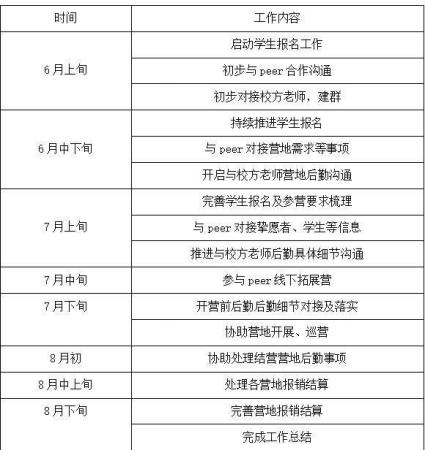 (3) 志愿者情况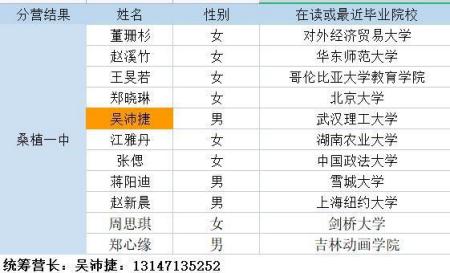 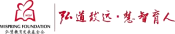 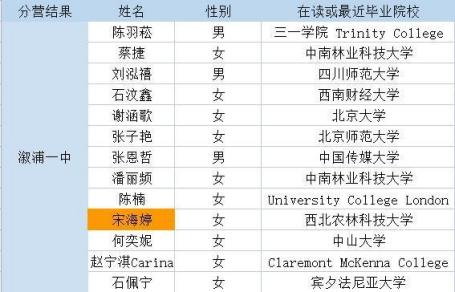 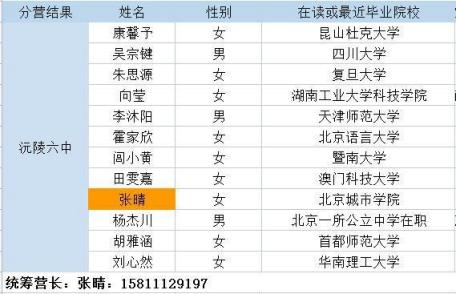 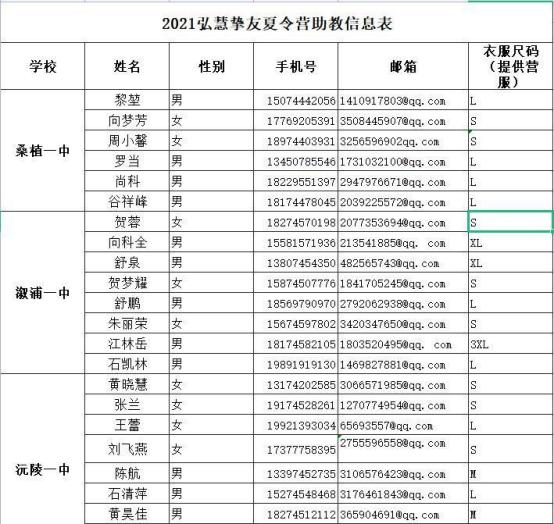 营地志愿者 (含助教) 共 57 人，女生 35 人，男生 22 人。志愿者来源 比较广泛，其中还有一部分来自于国外的志愿者。整体志愿者搭配上男女比 例比较均衡。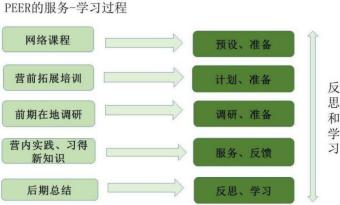 3、内容设计2021 年7 月，PEER 毅恒挚友将联合桑植一中开展为期 18 天的夏令营 ，以“社区探索”为主题，更加有针对性地贯彻人文素质教育，增强学生对 所生活社区环境的认同感，提升学生未来发展的各项能力及适应性。PEER 项 目以“认识自己、改变世界”为主题，以朋辈教育(peer education) 为 出发点，面向学生开展以项目式学习(project-based learning) 为学习 模型的主题式夏令营。六、项目评估七、亮点经验今年在内容整体设计上增加了 STEAM 版块，以培养营员的科学实验精 神，带领营员进行科学探索，同时在营点中设计了自然探索、水质检测、 肥皂制作等实验，营员通过自己动手实验，观察结果最后得出结论，大大 激发了营员对于科学的好奇心以及探索精神。在团队管理中，应对疫情变化更为灵活，在疫情突然变化后，学生与 志愿者团队有序撤离、各营点工作也顺利安排结束。绝大多数学生对于暑 期参与评价很好，评估报告中有收集一些明确的反馈：八、问题分析(一) 营地筹备1、营地综合情况了解 问题：在今年实际上开展起来的两个营地中，沅陵六中营地各方面条件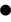 较差，工作人员、志愿者中都没有相关有经验者，因此对营地实际状况 没有预期，例如食堂、住宿等情况。在营地实际开展中，出现两个营员 被蜈蚣咬的情况，即像类似一些情况都没有预期到并做好预案。 建议：前期与学校对接老师详细了解落实这方面的情况(建议形式：线上分享会) ，做好相应物资准备及预案；特别是针对位于镇上且距离医 院诊所较远的高中学校，相关就诊情况、出行规划也要提前了解清楚， 最好能形成文字版的一些资料传承。 建议：邀请往届志愿者线上做相关分享，提前让新志愿者对营地形成认知。(二) 营地管理1、志愿者规范(1)  问题：营地期间沅陵六中营地出现志愿者晚间外出聚餐的情况，在营 地日程中有安排一整天的休息时间，但是志愿者也在其他时间集体外出， 营地只有助教和营员。这样的情况存在一定的安全隐患，一方面是志愿者 聚餐的具体行为不能保证(可能会出现喝酒等情况) ，其次学生在营地也 有安全隐患，也可能产生“区别对待”的情绪/感觉。(2) 建议：就志愿者的营地外出情况与 peer 加强沟通，尽可能达成志愿者 营地规范的共识，挚友夏令营对接负责人要起到连接和传递的作用。2、学生管理(1)  问题：在营地学生管理方面，最大的问题在于学生手机使用。一般情 况下营地没有强制要求收学生手机，但是在实际活动过程中学生晚间玩手机 对第二天的精神等状态产生很大的影响，例如今年沅陵六中营地，志愿者 有多次反映学生白天犯困精神状态差的情况。其次对于学生的外出问题，严格上营地不允许学生在未经允许的情况下私自外出，外出需要志愿者/家 长陪同，并且提前报备。今年沅陵六中营地出现学生只向小组导师请假后 便离营，而导师未及时向营长反馈，虽然未出现实际的安全问题，但仍然存在隐患，并且非常不利于营地管理。(2) 建议：针对营地学生手机使用，建议建立营地学生管理制度 (例如溆 浦一中每天晚上收学生手机，第二天早上发) ，其他要求可根据学校具体 情况定，同时这一块也有必要让弘慧班班主任共同参与和监督。在营地期 间要与营长做好对接和沟通，不断强调学生请假等管理规范，建议每天清 点学生人数，增强营地学生管理。3、营地后勤(1)  问题：志愿者在营地涉及到后勤及学生花销方面，前期没有提前与志 愿者说明弘慧能报销的范围以及报销规范，很多信息都是在志愿者采购时 才临时传递，因此也造成一些不必要的时间浪费。沅陵六中营地在后勤报 销上，由于没有前期硬性规定报销额度，所以整体后勤支出上稍高。(2) 建议：在后勤物资准备上与peer 提前沟通，明确peer 会提供的物资 再为营地补充购买相应物资。(3) 针对挚友夏令营营地后勤报销范围、报销金额、报销标准和规范形成 文件给到志愿者，同时强调让志愿者保持记录营地日常开支，便于最后结 算。4、营地课程(1)  问题：营地课程方面没有涉及到弘慧班衔接的课程，只有相关营地团 队协作活动和游戏，但没有针对性的具体内容，学生对于弘慧班的认知也 是很少的。(2) 建议：尽量与peer协商合作加入弘慧班建设的课程吧。5、营地弘慧 (班) 宣传(1)  问题：首先，学生对于挚友夏令营的性质及目的等没有概念，不理解 两者之间的关系；其次，志愿者在营地针对弘慧班这块的“宣传”不够。(2) 建议：在例如开营仪式的大活动环节，加入介绍挚友夏令营以及弘慧 与 peer 合作关系的环节，让学生更加深入理解挚友夏令营。(3) 建议：一方面加强志愿者在学生中提及和强调弘慧班的意识/将其加入 到志愿者职责任务之中，一方面要充分调动助教这个群体的参与，通过助 教去向学生传达弘慧班，例如可以给助教一节课的时间/晚间沙龙的环节向 学生介绍弘慧班，分享自己于弘慧班的故事等。九、未来计划1、目标一：根据营地往年材料及执行经验，整理出一份具有可执行性的 项目管理手册(1) 行动一： 由工作人员主导，编写一份项目管理手册(工作人 员篇)(2) 行动二：与 PEER 团队一起，结合项目的实际操作，编写一份 项目执行手册(志愿者篇)(3) 评估指标：①2022 年初完成初稿，3-4 月完成定稿。②执行手册内容通俗易懂，交由非夏令营版块的同事阅读，该同事能基本了解营地执行全流程③执行手册能指导本年度挚友夏令营的执行2、目标二：与 PEER 合作梳理项目核心目标，重点围绕班级共创及团队 融合设计课程内容(1) 行动一：调整项目版块安排中各项的占比，推动项目更有目标感 及方向感。(2) 行动二：团队融合上，以弘慧班为基础，围绕团队认同感、集体 荣誉感、能力提升、角 色定位等方面设计内容(3) 行动三：班级共创上，形成对空间的主人翁意识 (实体弘慧班) /集体意识 (虚拟弘慧班) ，围绕身份认同、环境因素影响、空间打造、 项目/活动共创等方面设计内容(4) 行动四：结合小营实际情况，在确保项目 目标主体情况下，制定 缩减版的项目执行方案(5) 评估指标：①2022 年 4-6 月完成项目内容调整，年底完成项目内容的优化 定稿②营员形成 1 份后续可落地执行的活动方案③营地期间空间建设有可视化或可量化的成果④营员对身份有正向的认知、80%的营员能积极参与到集体活动中，有成型的班级公约及班级活动方案⑤小组产出一份具有同年龄段深度的县域主题调研报告⑥下半年制定小营方案并执行，年底完成小营方案定稿⑦挚友营+小营模式覆盖学生达 90%3、目标三：规范项目资料提交流程(1)  行动一：形成完整的项目提交时间、内容及要求，规范项目归档留存(2) 评估指标：①有完整的项目痕迹，包含项目书、方案、图片视频、预结算、人 员名单等4、阶段需求招募 1-2 名具有一定理论素养及活动经验的全职工作人员进入夏令 营项目组5、项目工作时间表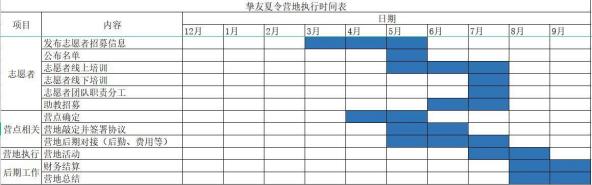 6、下一年度预算 (年度预算准确率正负 3 以内)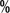 附件 1：2021PEER 弘慧迷你营项目结项报告县域营员 (人)男女比例沅陵县13854 男 84 女溆浦县7931 男 48 女桑植县8526 男 59 女年初指标完成结 果完成率评定未达成原因1、活动花销与预算差异率控制在 10%以内5.7%%100%达成2、与 PEER 有明确的项目职责分工及资料收 集相关的文件达成100%达成3、引导营员成立弘慧班并开始自主运作——————疫情原因，桑植营地只开展了 1 天，溆浦 10 天，沅陵 9天4、营员满意度达 90%——————疫情原因，桑植营地只开展了 1 天，溆浦 10 天，沅陵 9天5、按照计划顺利开展项目未完成——未完成疫情原因，桑植营地只开展了 1 天，溆浦 10 天，沅陵 9天项目预算 (以单个新增营地为例)项目预算 (以单个新增营地为例)项目预算 (以单个新增营地为例)项目预算 (以单个新增营地为例)项目预算 (以单个新增营地为例)项目预算 (以单个新增营地为例)项目预算 (以单个新增营地为例)序 号项目内容单价 (元)数 量总价 (元)备注1培训费志愿者线上培训费801814401培训费志愿者线下培训11001819800含来回车费、住宿费、 场地费、县域交通、物料费、保险等2物资费营地活动物资401004000营服、课程开展所需物 资营地生活物资300013000活动日常生活物资购买3餐费营地人员餐费2701002700015 元/人/天，18 天3餐费营前筹备志愿者餐 费6018108030 元/人/天4劳务费学校工作人员劳务 费990019900含保安、厨师及对接老 师5水电、燃油费水电、燃油费3000130006差旅费工作人员差旅费1800118001 人，18 天差旅计算7保险费营员保险45100450018 天，每天 2.5 元7保险费志愿者保险451881018 天，每天 2.5 元8医疗费用看病治疗费50015009备用金备用金300013000合计合计合计合计合计7983079830一、项目基本信息一、项目基本信息一、项目基本信息一、项目基本信息项目名称2021PEER 弘慧迷你营项目所属部门筑梦计划项目起止时 间9 月 15 日-10 月 30 日9 月 15 日-10 月 30 日9 月 15 日-10 月 30 日项目概述PEER 与弘慧的合作项目，在永顺一中、通道一中、蓝山二中、桑植一中开展短期营地 活动，围绕高一年级弘慧学子提供凝聚班集体、空间打造、学生个人成长等功能。PEER 与弘慧的合作项目，在永顺一中、通道一中、蓝山二中、桑植一中开展短期营地 活动，围绕高一年级弘慧学子提供凝聚班集体、空间打造、学生个人成长等功能。PEER 与弘慧的合作项目，在永顺一中、通道一中、蓝山二中、桑植一中开展短期营地 活动，围绕高一年级弘慧学子提供凝聚班集体、空间打造、学生个人成长等功能。项目参与方 及受益人湖南弘慧教育发展基金会；永顺一中、通道一中、蓝山二中、桑植一中高一年级弘慧 学子湖南弘慧教育发展基金会；永顺一中、通道一中、蓝山二中、桑植一中高一年级弘慧 学子湖南弘慧教育发展基金会；永顺一中、通道一中、蓝山二中、桑植一中高一年级弘慧 学子二、     成果描述二、     成果描述二、     成果描述二、     成果描述( 一) 项目成果简述通道一中 6 名志愿者服务学生 46 人，永顺一中 5 名志愿者服务学生 39 人，蓝山二中 2 名志愿者服 务学生 23 人，桑植一中 3 名志愿者服务学生 52 人。共投入双方工作人员 4 人。https://tower.im/projects/ad6f6ccbe55c4858be4c1bd4d6e7fbdd/dirs/d76f73ed766c3efe80df73 cb1e2ccb1c/?fullscreen=false顺利完成四个学校的营地开展；通道一中、永顺一中空间的基础建设和装饰，学生对空间有初步概 念；弘慧班学生学会活动策划的流程，进行策划展示或路演；(二) 复盘及改进方法1、讨论弘慧迷你营的目标虚拟班：空间打造、集体感寄托、虚拟班空间打造的多元化；班级凝聚力、形成对小型活动/ 案例开展的技能技巧，弘慧生内部有自主意识 可尝试开展一些小活动实体班：学校弘慧班的班主任已带动班级学生完成班级凝聚力的目标，可考虑延展方面：基于 挚行者/弘慧班课程 锻炼学生策划行动能力核心：1.团队建设、班级融合、班级凝聚力2.团队共创 (团队一起完成项目书设计、落地过程)迭代建议：1.不同学校情况的梳理、确定不同学校的小营目标重点2.调整板块的比重，增加沟通交流、复盘反思的时间3.行动前后的探索及策划需要有连续性，考虑校园挑战和社探的融合2、  整体策略招募社群志愿者参与活动，分为国庆与周末假期两批；弘慧社群及PEER 社群志愿者比例对半 存在问题：营期不确定、学生活动时间与考试撞期肯定之处：内容及时调整，保留学生感兴趣的物理打造的部分改进之处：日程中预留学生学生和自我调整的时间；弘慧学子有更多锻炼/展示的空间；志愿者招 募前置；( 一) 项目成果简述通道一中 6 名志愿者服务学生 46 人，永顺一中 5 名志愿者服务学生 39 人，蓝山二中 2 名志愿者服 务学生 23 人，桑植一中 3 名志愿者服务学生 52 人。共投入双方工作人员 4 人。https://tower.im/projects/ad6f6ccbe55c4858be4c1bd4d6e7fbdd/dirs/d76f73ed766c3efe80df73 cb1e2ccb1c/?fullscreen=false顺利完成四个学校的营地开展；通道一中、永顺一中空间的基础建设和装饰，学生对空间有初步概 念；弘慧班学生学会活动策划的流程，进行策划展示或路演；(二) 复盘及改进方法1、讨论弘慧迷你营的目标虚拟班：空间打造、集体感寄托、虚拟班空间打造的多元化；班级凝聚力、形成对小型活动/ 案例开展的技能技巧，弘慧生内部有自主意识 可尝试开展一些小活动实体班：学校弘慧班的班主任已带动班级学生完成班级凝聚力的目标，可考虑延展方面：基于 挚行者/弘慧班课程 锻炼学生策划行动能力核心：1.团队建设、班级融合、班级凝聚力2.团队共创 (团队一起完成项目书设计、落地过程)迭代建议：1.不同学校情况的梳理、确定不同学校的小营目标重点2.调整板块的比重，增加沟通交流、复盘反思的时间3.行动前后的探索及策划需要有连续性，考虑校园挑战和社探的融合2、  整体策略招募社群志愿者参与活动，分为国庆与周末假期两批；弘慧社群及PEER 社群志愿者比例对半 存在问题：营期不确定、学生活动时间与考试撞期肯定之处：内容及时调整，保留学生感兴趣的物理打造的部分改进之处：日程中预留学生学生和自我调整的时间；弘慧学子有更多锻炼/展示的空间；志愿者招 募前置；( 一) 项目成果简述通道一中 6 名志愿者服务学生 46 人，永顺一中 5 名志愿者服务学生 39 人，蓝山二中 2 名志愿者服 务学生 23 人，桑植一中 3 名志愿者服务学生 52 人。共投入双方工作人员 4 人。https://tower.im/projects/ad6f6ccbe55c4858be4c1bd4d6e7fbdd/dirs/d76f73ed766c3efe80df73 cb1e2ccb1c/?fullscreen=false顺利完成四个学校的营地开展；通道一中、永顺一中空间的基础建设和装饰，学生对空间有初步概 念；弘慧班学生学会活动策划的流程，进行策划展示或路演；(二) 复盘及改进方法1、讨论弘慧迷你营的目标虚拟班：空间打造、集体感寄托、虚拟班空间打造的多元化；班级凝聚力、形成对小型活动/ 案例开展的技能技巧，弘慧生内部有自主意识 可尝试开展一些小活动实体班：学校弘慧班的班主任已带动班级学生完成班级凝聚力的目标，可考虑延展方面：基于 挚行者/弘慧班课程 锻炼学生策划行动能力核心：1.团队建设、班级融合、班级凝聚力2.团队共创 (团队一起完成项目书设计、落地过程)迭代建议：1.不同学校情况的梳理、确定不同学校的小营目标重点2.调整板块的比重，增加沟通交流、复盘反思的时间3.行动前后的探索及策划需要有连续性，考虑校园挑战和社探的融合2、  整体策略招募社群志愿者参与活动，分为国庆与周末假期两批；弘慧社群及PEER 社群志愿者比例对半 存在问题：营期不确定、学生活动时间与考试撞期肯定之处：内容及时调整，保留学生感兴趣的物理打造的部分改进之处：日程中预留学生学生和自我调整的时间；弘慧学子有更多锻炼/展示的空间；志愿者招 募前置；( 一) 项目成果简述通道一中 6 名志愿者服务学生 46 人，永顺一中 5 名志愿者服务学生 39 人，蓝山二中 2 名志愿者服 务学生 23 人，桑植一中 3 名志愿者服务学生 52 人。共投入双方工作人员 4 人。https://tower.im/projects/ad6f6ccbe55c4858be4c1bd4d6e7fbdd/dirs/d76f73ed766c3efe80df73 cb1e2ccb1c/?fullscreen=false顺利完成四个学校的营地开展；通道一中、永顺一中空间的基础建设和装饰，学生对空间有初步概 念；弘慧班学生学会活动策划的流程，进行策划展示或路演；(二) 复盘及改进方法1、讨论弘慧迷你营的目标虚拟班：空间打造、集体感寄托、虚拟班空间打造的多元化；班级凝聚力、形成对小型活动/ 案例开展的技能技巧，弘慧生内部有自主意识 可尝试开展一些小活动实体班：学校弘慧班的班主任已带动班级学生完成班级凝聚力的目标，可考虑延展方面：基于 挚行者/弘慧班课程 锻炼学生策划行动能力核心：1.团队建设、班级融合、班级凝聚力2.团队共创 (团队一起完成项目书设计、落地过程)迭代建议：1.不同学校情况的梳理、确定不同学校的小营目标重点2.调整板块的比重，增加沟通交流、复盘反思的时间3.行动前后的探索及策划需要有连续性，考虑校园挑战和社探的融合2、  整体策略招募社群志愿者参与活动，分为国庆与周末假期两批；弘慧社群及PEER 社群志愿者比例对半 存在问题：营期不确定、学生活动时间与考试撞期肯定之处：内容及时调整，保留学生感兴趣的物理打造的部分改进之处：日程中预留学生学生和自我调整的时间；弘慧学子有更多锻炼/展示的空间；志愿者招 募前置；3、双方合作双方职责表并没有提前列出过程中，弘慧应该负责校方对接、场地联系，PEER 负责内容设计、志愿者培训，双方共同招募 志愿者4、社群动员-志愿者参与共 16 名志愿者参与，13 名在校大学生，3 名志愿者已就业。改进之处：在执行部分，志愿者全权把控；工作人员更多负责到校方对接；PEER 提供内容、弘 慧派一个工作人员驻营、志愿者负责营期开展；每个营地至少有一名男生；调整培训方式志愿者招募考量点：本地力量 (本地学生)参考意义停止的行动：停止工作人员自己带营地内容继续的行动：营地尽量安排在国庆期间新增的行动：给弘慧的资料提交；志愿者招募前置，且在两个机构的项目计划中；营地日程版 块设计迭代，有更具体的材料包给志愿者使用3、双方合作双方职责表并没有提前列出过程中，弘慧应该负责校方对接、场地联系，PEER 负责内容设计、志愿者培训，双方共同招募 志愿者4、社群动员-志愿者参与共 16 名志愿者参与，13 名在校大学生，3 名志愿者已就业。改进之处：在执行部分，志愿者全权把控；工作人员更多负责到校方对接；PEER 提供内容、弘 慧派一个工作人员驻营、志愿者负责营期开展；每个营地至少有一名男生；调整培训方式志愿者招募考量点：本地力量 (本地学生)参考意义停止的行动：停止工作人员自己带营地内容继续的行动：营地尽量安排在国庆期间新增的行动：给弘慧的资料提交；志愿者招募前置，且在两个机构的项目计划中；营地日程版 块设计迭代，有更具体的材料包给志愿者使用3、双方合作双方职责表并没有提前列出过程中，弘慧应该负责校方对接、场地联系，PEER 负责内容设计、志愿者培训，双方共同招募 志愿者4、社群动员-志愿者参与共 16 名志愿者参与，13 名在校大学生，3 名志愿者已就业。改进之处：在执行部分，志愿者全权把控；工作人员更多负责到校方对接；PEER 提供内容、弘 慧派一个工作人员驻营、志愿者负责营期开展；每个营地至少有一名男生；调整培训方式志愿者招募考量点：本地力量 (本地学生)参考意义停止的行动：停止工作人员自己带营地内容继续的行动：营地尽量安排在国庆期间新增的行动：给弘慧的资料提交；志愿者招募前置，且在两个机构的项目计划中；营地日程版 块设计迭代，有更具体的材料包给志愿者使用3、双方合作双方职责表并没有提前列出过程中，弘慧应该负责校方对接、场地联系，PEER 负责内容设计、志愿者培训，双方共同招募 志愿者4、社群动员-志愿者参与共 16 名志愿者参与，13 名在校大学生，3 名志愿者已就业。改进之处：在执行部分，志愿者全权把控；工作人员更多负责到校方对接；PEER 提供内容、弘 慧派一个工作人员驻营、志愿者负责营期开展；每个营地至少有一名男生；调整培训方式志愿者招募考量点：本地力量 (本地学生)参考意义停止的行动：停止工作人员自己带营地内容继续的行动：营地尽量安排在国庆期间新增的行动：给弘慧的资料提交；志愿者招募前置，且在两个机构的项目计划中；营地日程版 块设计迭代，有更具体的材料包给志愿者使用三、过程性记录三、过程性记录三、过程性记录三、过程性记录项目阶段时间完成情况过程性记录/产出描述招募期9 月 24-10 月已完成1. 制作招募海报、制定招募要求、公 开招募2. 志愿者面试线下培训10 月 1 日-2 日已完成1. 对志愿者进行活动带领的培训2. 志愿者对自己带领的内容进行说课 和试讲项目执行期10 月 3 日-10 月 24 日已完成1. 永顺一中、通道一中 10 月 3 日-10 月 6 日2.桑植一中 10 月 16 日-17 日        3.蓝山二中 10 月 23 日-10 月 24 日项目收尾10 月 25 日-11 月 20 日已完成1. 项目日记账表格2. 发票整理、填写报销单 2.人员信息汇总         3.结项报告撰写四、项目预算决算四、项目预算决算四、项目预算决算四、项目预算决算项目财务共花费 15924 .65 元，主要包括物资采购、打印、志愿者住宿、餐饮、交通等费用，不含执行 人员/研发人员工资。项目财务共花费 15924 .65 元，主要包括物资采购、打印、志愿者住宿、餐饮、交通等费用，不含执行 人员/研发人员工资。项目财务共花费 15924 .65 元，主要包括物资采购、打印、志愿者住宿、餐饮、交通等费用，不含执行 人员/研发人员工资。项目财务共花费 15924 .65 元，主要包括物资采购、打印、志愿者住宿、餐饮、交通等费用，不含执行 人员/研发人员工资。五、项目传播效果五、项目传播效果五、项目传播效果五、项目传播效果三天时间，我们陪伴高中生建设自己的团队(PER公众号，阅读量达607)三天时间，我们陪伴高中生建设自己的团队(弘慧公众号，阅读量达357)三天时间，我们陪伴高中生建设自己的团队(PER公众号，阅读量达607)三天时间，我们陪伴高中生建设自己的团队(弘慧公众号，阅读量达357)三天时间，我们陪伴高中生建设自己的团队(PER公众号，阅读量达607)三天时间，我们陪伴高中生建设自己的团队(弘慧公众号，阅读量达357)三天时间，我们陪伴高中生建设自己的团队(PER公众号，阅读量达607)三天时间，我们陪伴高中生建设自己的团队(弘慧公众号，阅读量达357)六、研发成果六、研发成果六、研发成果六、研发成果1. 研发内容汇总及链接：1. 研发内容汇总及链接：1. 研发内容汇总及链接：1. 研发内容汇总及链接：各营地教案内容汇总https://tower.im/projects/ad6f6ccbe55c4858be4c1bd4d6e7fbdd/dirs/3bc810f11789104335295a7d3c8aefb3/七、资源汇总  (确保上传 Tower 及网盘，官网露出)项 目 产 出 链 接 ：https://tower.im/projects/ad6f6ccbe55c4858be4c1bd4d6e7fbdd/dirs/3bc810f11789104335295a 7d3c8aefb3/过程性资料链接：照片及学生产出扫描https://pan.baidu.com/s/4oBBJ1nc小营项目预算 (以单个新增营地为例)小营项目预算 (以单个新增营地为例)小营项目预算 (以单个新增营地为例)小营项目预算 (以单个新增营地为例)小营项目预算 (以单个新增营地为例)小营项目预算 (以单个新增营地为例)小营项目预算 (以单个新增营地为例)序 号项目内容单价 (元)数 量总价 (元)备注1志愿者线下培 训志愿者线上培训 费400728002志愿者交通营地活动物资40072800营服、课程开展所需物 资3人员餐费营地人员餐费304714104活动物资日常活动开展费 用58015805差旅工作人员差旅8001800保险保险547235合计合计合计合计合计86258625